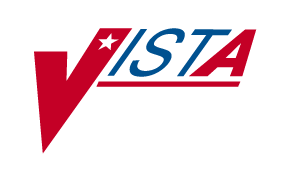 Inpatient MedicationsAllergy and ALERTSRelease NotesPSJ*5*253, PSJ*5*254January 2012Department of Veterans AffairsProduct DevelopmentTable of Contents1.	Introduction	12.	PSJ*5*253	12.1.	Features	13.	PSJ*5*254	23.1.	Enhancements	24.	Additional Information	54.1.	New Application Program Interface (API) provided to BCMA	54.2.	Inpatient Medications Custodial Integration Agreements	55.	Hardware Interfaces	66.	Software Interfaces	67.	User Documentation	6(This page included for two-sided copying.)IntroductionThis document provides a brief description of new features of the Allergy and Alerts for Inpatient Medications V.5.0 project for patches PSJ*5*253 and PSJ*5*254.PSJ*5*253NOTE: PSJ*5*225 and PSJ*5*245 must be installed before PSJ*5*253.IMPORTANT: Patches PSJ*5*254 and PSB*3*58 must be installed immediately after installation of this patch. Patch PSB*3*58 contains changes that will not function until patch PSJ*5*254 is installed. The following patches should be installed at the same time, in the following sequence:PSJ*5*253, PSJ*5*254, PSB*3*58FeaturesCorrects an issue in Bar Code Medication Administration (BCMA) V. 3.0, in which orders do not display on the Virtual Due List (VDL) if the order's Schedule Type is Continuous or Fill on Request, and the order contains a Schedule defined in the Administration Schedule File (#51.1) with a Schedule Type of On Call.Corrects an issue in Inpatient Medications V. 5.0, in which changing a Non-Verified order's Schedule Type to On Call automatically changes the name of the order's Schedule to On Call without alerting the user.Associated Files and FieldsPatient Safety IssuesRemedy TicketsPSJ*5*254NOTE: PSJ*5*181, PSJ*5*209, PSJ*5*225, PSJ*5*241, and PSJ*5*253 must be installed before PSJ*5*254.IMPORTANT: Patch PSB*3*58 must be installed immediately after the installation of this patch. Patch PSJ*5*253 must be installed immediately before this patch.Patch PSB*3*58 contains changes that will not function until patch PSJ*5*254 is installed. The following patches should be installed at the same time, in the following sequence:PSJ*5*253, PSJ*5*254, PSB*3*58WARNING: If your facility has the Pyxis/Omnicell/McKesson interface from Informatix Laboratory Corporation (ILC), this patch will overwrite any local modifications in routines PSGOEE and PSGOETO. This could affect certain orders being sent across this interface. The modifications will have to be reintroduced following installation of this patch.Patch PSJ*5*254 adds functionality in Inpatient Medications that retrieves and displays Computerized Patient Record System (CPRS) V. 1.0 provider override reasons and the order checks that were overridden, as well as pharmacist intervention information from Inpatient Medications V.5.0 when at least one overridden critical drug-drug interaction and/or allergy/Adverse Drug Reaction (ADR) interaction is associated with an Inpatient order. An Application Programming Interface (API) has also been added to supply this information to BCMA V. 3.0.EnhancementsFunctionality has been implemented to utilize the Order Check Instances (#100.05) file to retrieve and display CPRS provider override reasons and the order checks that were overridden when at least one critical drug-drug interaction and/or allergy/ADR interaction is associated with an Inpatient order.When a user selects 9 OTHER at the Intervention Recommendation prompt, the Other For Recommendation word processing field becomes available for unlimited user input. The “OTHER FOR RECOMMENDATION” word processing field is best used for the Pharmacist reason for overriding the order check(s). For critical drug-drug and allergy/ADR interactions, this information will display when the OCI ‘Hidden Action’ is used in Inpatient Medications. It will also be available for the nurse to view in the BCMA Display Order detail report.Added an Order Checks/Interventions indicator “<OCI>” to denote a current CPRS provider override or current pharmacy intervention of at least one critical drug-drug interaction and/or allergy/ADR interaction exists for the current order.Added an "OCI" hidden action to display current and historical CPRS provider overrides and pharmacist interventions associated with an order. If Historical Overrides/Interventions exist for an order, the user is prompted to display them.The following describes when Provider Overrides and Pharmacist Interventions are displayed:When finishing an order, if current CPRS Order Checks/Provider Overrides exist, they automatically display.When editing a field marked with an asterisk (*), (except when editing the orderable item) if current CPRS Provider Overrides and/or Pharmacy Interventions exist for the order, the user will be prompted to display them.When editing an orderable item in Inpatient Medications, if current CPRS Provider Overrides and/or Pharmacist Interventions exist for the order, the user will be prompted to display them. If the orderable item is changed, new order checks are performed, and upon accepting the order, the current overrides/interventions are moved to historical.When renewing an order, if current CPRS Provider Overrides and/or Pharmacy Interventions exist for the order, the user will be prompted to display them.CPRS Provider Override information displays as follows:Heading informationA summary of the Current CPRS Order Checks overridden by the ProviderOverriding Provider, plus titleOverride Entered By, plus titleDate/Time EnteredOverride Reason.Pharmacist Intervention information displays as follows:HeadingIntervention Date/TimeProviderPharmacistDrugInstituted ByInterventionRecommendationOriginating PackageIf populated, the following Pharmacist Intervention information also displays:Was Provider ContactedProvider ContactedRecommendation AcceptedAgree With ProviderRx #DivisionFinancial CostOther For InterventionOther For RecommendationReason For InterventionAction TakenClinical ImpactFinancial ImpactThe OCI indicator and hidden action have been added to the Detailed Order List Manager screens when utilizing the following options:Inpatient Order Entry [PSJ OE]Non-Verified/Pending Orders [PSJU VBW]Order Entry [PSJU NE]Order Entry (IV) [PSJI ORDER]Created a link from the Order file to current and historical interventions created in response to critical drug-drug and/or Allergy/ADR interactions.Created a flag that will enable the display of an indicator on the BCMA VDL and send the current Provider Override and Pharmacist Intervention information to BCMA.Associated Files and FieldsNew Field DetailsAdditional InformationNew Application Program Interface (API) provided to BCMAPSGSICH1 - The entry point GETPROVL^PSGSICH1 is provided by the Inpatient Medications package to return CPRS Provider Overrides associated with a specific Inpatient Medications order. Entry point INTRDIC^PSGSICH1 is provided by the Inpatient Medications package to return Pharmacist Interventions associated with a specific Inpatient Medications order.Inpatient Medications Custodial Integration Agreements     5653	NAME:	RETURN CPRS ORDER CHECKS AND OVERRIDES TO BCMA  CUSTODIAL PACKAGE:	INPATIENT MEDICATIONS	BirminghamSUBSCRIBING PACKAGE:	BAR CODE MED ADMIN	Birmingham	ROUTINE:	GETPROVL^PSGSICH1     5654	NAME:	INPATIENT INTERVENTIONS TO BCMA  CUSTODIAL PACKAGE:	INPATIENT MEDICATIONS	BirminghamSUBSCRIBING PACKAGE:	BAR CODE MED ADMIN	Birmingham	ROUTINE:	INTRDIC^PSGSICH1Hardware InterfacesInpatient Medications interfaces directly with printers for labels and reports.Inpatient Medications functions on the following standard server platforms used in VA Medical Center (VAMC)s:Open M V. 4.0 route 43 and MS Windows 2000, NT, XP and VMSSoftware InterfacesInpatient Medications requires the following versions (or higher) of VA software packages for proper implementation. The software listed in the table below is not included in this build and must be installed for the build to be completely functional.User DocumentationUser documentation for Inpatient Medications V.5.0 provides detailed information on the functionality, and can be found on the VistA Document Library (VDL). Inpatient Medications documents available are listed below:Nurse's User ManualNurse's User Manual Change PagesPharmacist's User Manual V. 5.0Pharmacist's User Manual Change PagesTechnical Manual/Security Guide V. 5.0Technical Manual/Security Guide Change PagesRelease NotesFilesFieldsNew/Modified/DeletedNon-Verified Orders (#53.1)Schedule Type (#7)ModifiedIssueProblemPSPO1765ON CALL, FILL on REQUEST does not show in BCMARemedy TicketProblemResolutionHD415492ON CALL, FILL on REQUEST does not show in BCMA.Inpatient Medications will send orders to BCMA as schedule type “ON CALL” if the order contains a schedule that is defined in the Administration Schedule File (#51.1) as type “ON CALL,” and the order itself has a schedule type of “Continuous” or “Fill on Request.” If the order has a schedule type of “ONE TIME,” “PRN,” or “ON CALL,” the order's schedule type will always determine the type displayed in BCMA.HD414275Schedule is Automatically Converted if Schedule Type is On CallThe code performing the automatic change of an order's Schedule will be removed. The fix for HD415492 in this patch removes the requirement for a Continuous or Fill on Request order's schedule to be equal to “ON CALL” for the order to display as an On Call order in BCMA.FilesFieldsNew/Modified/DeletedNon-Verified Orders (#53.1)Schedule Type (#7)ModifiedPharmacy Patient (#55)Unit Dose (#62)(Multiple) Intervention (#132)ModifiedPharmacy Patient (#55)IV (#100) (Multiple) Intervention (#153)ModifiedField NameField DescriptionINTERVENTION multiple in NON-VERIFIED ORDERS (#53.1) fileInterventions logged during Inpatient Order Entry in response to drug-drug or drug-allergy order checks. Only interventions associated with a specific Inpatient Order will be stored with that order.INTERVENTION (#.01) field in INTERVENTION (#130) multiple in NON-VERIFIED ORDERS (#53.1) filePointer to Pharmacy INTERVENTION (#9009032.4) fileINTERVENTION (#132) multiple in the UNIT DOSE (#62) multiple in the PHARMACY PATIENT (#55) filePointer to APSP INTERVENTION (#9009032.4) fileINTERVENTION (#.01) field in the INTERVENTION (#132) multiple in the UNIT DOSE (#62) multiple in the NON-VERIFIED ORDERS (#53.1) filePointer to APSP Intervention (#9009032.4) fileINTERVENTION DATE/TIME (#1) field in the INTERVENTION (#132) multiple in the UNIT DOSE (#62) multiple in the NON-VERIFIED ORDERS (#53.1) fileINTERVENTION DATE/TIMEINTERVENTION (#153) multiple in the IV (#100) multiple in the PHARMACY PATIENT (#55) filePharmacy Interventions associated with the Inpatient order.INTERVENTION (#.01) field in the INTERVENTION (#153) multiple in the IV (#100) multiple in the PHARMACY PATIENT (#55) filePointer to APSP INTERVENTION (#9009032.4) fileINTERVENTION DATE/TIME (#1) field in the INTERVENTION (#153) multiple in the IV (#100)  multiple in the PHARMACY PATIENT (#55) fileThe Date/Time the Intervention was logged in response to Order Checks that occurred during Inpatient Order Entry.PackageVersionBCMA3.0Inpatient Medications5.0Kernel8.0MailMan8.0Nursing4.0CPRS1.0Pharmacy Data Management1.0RPC Broker (32-bit)1.1Toolkit7.3VA FileMan22.0Vitals/Measurements5.0